Edukacja informatyczna kl. 1a    18. 05. poniedziałek Temat: Powtórzenie i utrwalenie wiadomości o poznanych programach Notatnik. Kartkę możesz wydrukować, wypełnić komputerowo lub ręcznie, uzupełnić i włożyć do teczki informatycznej . Można też przepisać odręcznie, ale uzupełnia dziecko. (Nie przysyłać, bez ocen.)Pokoloruj właściwą odpowiedź  TAK/ NIE. Postaraj się same odpowiedzi klikać na komputerze jak go posiadasz.Nieznajomy internauta prosi Cię o adres .Wysyłasz ?  TAK / NIEWysyłasz nieznajomemu zdjęcia swoje i  rodziny ? TAK / NIEPodajesz poznanej osobie Internecie swój numer telefonu? TAK / NIERadzisz się w wątpliwych sprawach dorosłych ? TAK /NIE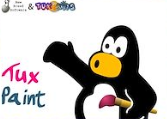 Program Tux Paint służy do rysowania . Posiada ikonkę pingwinka.                             Program  Notatnik służy do pisania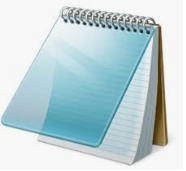 Przeglądarki internetowe- Safari, Opera, Mozilla Firefox, Internet Explorer, Google Chrome- programy komputerowe służące do pobierania i wyświetlania stron internetowych.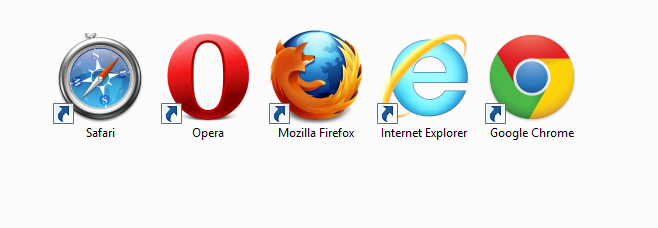 Do pisania ą, ę, ć, ł, ó, ś, ć, ź, ż, ń używa się prawego klawisza Alt. Przepisz na komputerze    ( jak go posiadasz lub odręcznie) wyrazy używając programu notatnik i wstawiając litery: si….,  ł…ka,  jask…..ka, …aby,  le….,  le….,  g…ra, …licznie.Wykonaj zadanie według poleceń.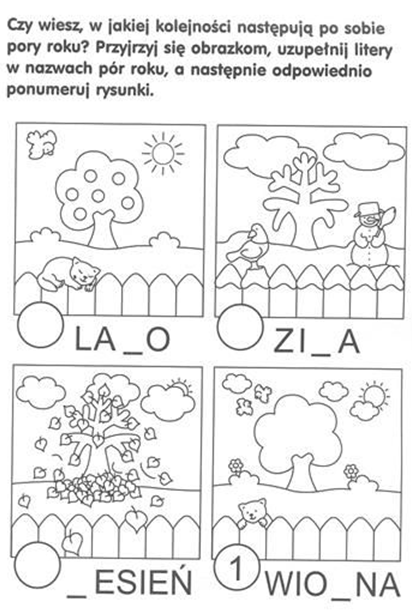 Zapoznaj się z elementami paska zadań. 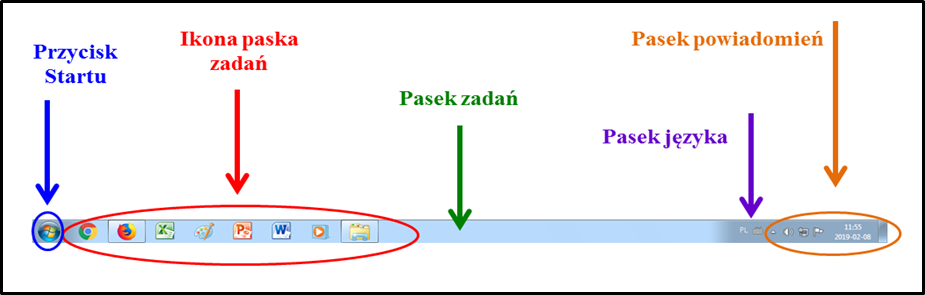 